The Great Depression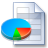 Download FileDownload FileDownload FileGreat Depression Assignment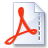 Download FileWorld War IIDownload FileDownload FileDownload FileDownload File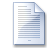 Download Filehttp://www.history.com/this-day-in-history/eisenhower-takes-commandAtomic Bomb Writing AssignmentDownload Filegreat_depression_part_1.pptgreat_depression_part_2.pptgreat_depression_part_3.pptnew_deal_assignment.pdfentrance-ww2.pptwwii_-_the_home_front.pptxwwii_key_battles_to_know.pptxww2_pacific.pptnew_deal_through_wwii_study_guide.docxatomic_bomb_writing.pptx